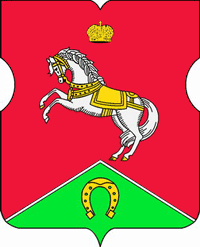 СОВЕТ ДЕПУТАТОВмуниципального округаКОНЬКОВОРЕШЕНИЕ                   04.12.2018		11/6                     _________________№___________________	В соответствии с п 7 ст 2 Закона города Москвы от 25 ноября 2009 года № 9 «О гарантиях осуществления полномочий лиц, замещающих муниципальные должности в городе Москве», Советом депутатов принято решение1. Признать запрос депутата Совета депутатов муниципального округа Коньково Прудлик О.И. «О депутатском запросе депутата Совета депутатов муниципального округа Коньково Прудлик О.И. Прокурору Черемушкинской межрайонной прокуратуры Ситникову В.А., Руководителю Департамента территориальных органов исполнительной власти города Москвы Стружак Е.П.  », депутатским (приложение).2. Направить Прокурору Черемушкинской межрайонной прокуратуры Ситникову В.А., Руководителю Департамента территориальных органов исполнительной власти города Москвы Стружак Е.П.   «О депутатском запросе депутата Совета депутатов муниципального округа Коньково Прудлик О.И. Прокурору Черемушкинской межрайонной прокуратуры Ситникову В.А., Руководителю Департамента территориальных органов исполнительной власти города Москвы Стружак Е.П.  » и настоящее решение Прокурору Черемушкинской межрайонной прокуратуры Ситникову В.А., Руководителю Департамента территориальных органов исполнительной власти города Москвы Стружак Е.П. 3. Опубликовать настоящее решение на официальном сайте муниципального округа Коньково в сети Интернет.4. Настоящее решение вступает в силу со дня принятия.5. Контроль за исполнением решения возложить Заместителя председателя СД муниципального округа Коньково ИО Главы муниципального округа Коньково Малахова С.В.ИО Главы округа
Зам.Председателя Совета депутатов
муниципального округа Коньково 										Малахов С.В.	Приложение
к Решению Совета депутатов
Муниципального округа Коньково
от 04.12.2018 №11/6				Прокурору Черемушкинской 
межрайонной прокуратуры Ситникову В.А., Руководителю Департамента территориальных органов исполнительной власти города Москвы Стружак Е.П.  Депутатский запрос13.11.2018  в 16.30 состоялось Заседание Совета депутатов муниципального округа Коньково согласно Протоколу заседания от 13.11.2018. (Приложение 1). На данном заседании было принято ряд Решений Советом депутатов МО Коньково обозначенных в Протоколе Заседания от 13.11.2018 ( Приложение 1). На дату 23.11.2018 Решения Совета депутатов не оформлены сотрудниками Аппарата Совета депутатов должным образом и не опубликованы в соответствии с Решениями Совета Депутатов муниципального округа Коньково, Регламентом Совета депутатов муниципального округа Коньково и Уставом муниципального округа Коньково, что является нарушением по исполнению должностных обязанностей и наносит непоправимый вред и урон работе Совета депутатов муниципального округа Коньково. Одним из Решений Совета депутатов 13.11.2018 является Решение Совета депутатов «О направлении обращения Совета депутатов МО Коньково о недопустимости устройства новых парковочных карманов за счет озелененных территорий района Коньково.» принятого на основании Проекта Решения «О направлении обращения Совета депутатов МО Коньково о недопустимости устройства новых парковочных карманов за счет озелененных территорий района Коньково.» внесенного мной на рассмотрение в Совет депутатов муниципального округа Коньково. В соответствии с Решением Совета депутатом муниципального округа Коньково от 13.11.2018 «О направлении обращения Совета депутатов МО Коньково о недопустимости устройства новых парковочных карманов за счет озелененных территорий района Коньково.» ответственность за контроль за исполнением данного Решения возложено на меня, Прудлик О.И. В результате проведенного контроля на дату 23.11.2018. Решение СД не выполнено сотрудниками Аппарата Совета Депутатов муниципального округа Коньково: Обращение и Решение СД не отправлено адресатам, Решение СД не размещено на сайте муниципального округа Коньково.  В соответствии с Пунктом 9 статьей 4 Федерального закона от 02.03.2007 N 25-ФЗ (ред. от 30.10.2018) "О муниципальной службе в Российской Федерации" прошу принять меры.Приложение:1)	Копия Протокола Заседания Совета депутатов муниципального округа Коньково 13.11.2018– 20 листов2)	Копия Распоряжения Заместителя председателя СД муниципального округа Коньково ИО Главы муниципального округа Коньково Малахова С.В к Протоколу заседания 13.11.2018 – 1лист3)	Копия распоряжения Заместителя председателя СД муниципального округа Коньково ИО Главы муниципального округа Коньково Малахова С.В о размещении принятых решений СД Коньково на очередном заседании СД 13.11.2018 в районной газете «Муниципальный вестник Коньково» в пятидневный срок. – 1листДепутат СД МО Коньково                                                            Прудлик О.И.О депутатском запросе депутата Совета депутатов муниципального округа Коньково Прудлик О.И. Прокурору Черемушкинской межрайонной прокуратуры Ситникову В.А., Руководителю Департамента территориальных органов исполнительной власти города Москвы Стружак Е.П.  